Publicado en Barcelona el 09/08/2017 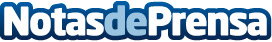 El ‘buen comer’ se instala en la dieta de perros y gatosEl consumo de piensos naturales para perros se ha disparado hasta un 24,6% y el pienso natural para gatos hasta un 14,2% en los dos últimos años. La dieta veterinaria sigue en aumento, especialmente en gatos, representando el 38,2% de las ventasDatos de contacto:Miguel P. N.Nota de prensa publicada en: https://www.notasdeprensa.es/el-buen-comer-se-instala-en-la-dieta-de-perros Categorias: Veterinaria Mascotas Consumo http://www.notasdeprensa.es